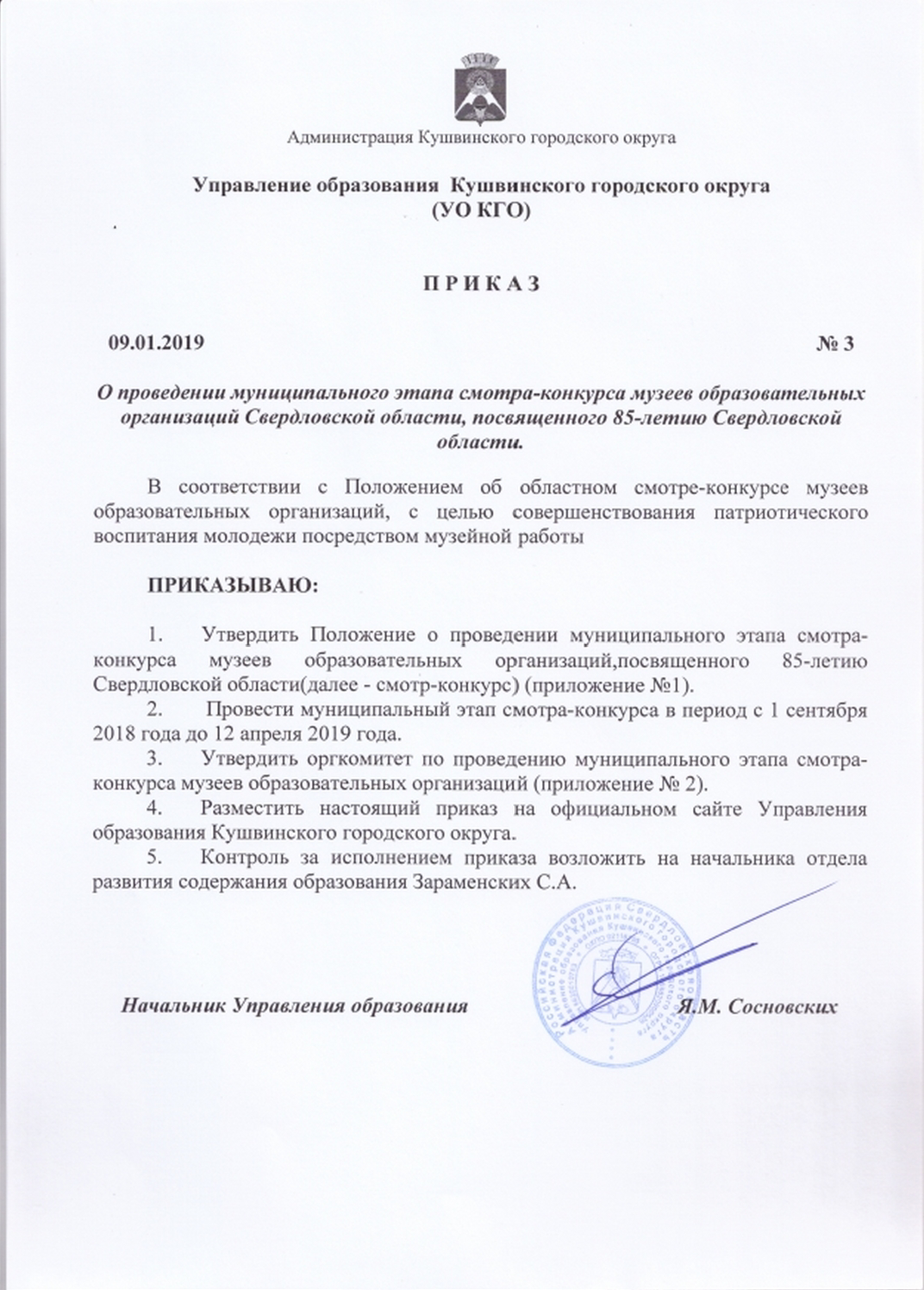 Приложение №1к приказу Управления образованияот 09.01.2019 № 3 «О проведении муниципального этапа смотра-конкурса музеев образовательных организаций, посвященного 85-летию Свердловской области»в 2018-2019 учебном году»Положение о проведении муниципального этапа смотра-конкурса музеев образовательных организаций,посвященного 85-летию Свердловской области»1. Общие положения.Настоящее Положение разработано в соответствии с постановлением Правительства Российской Федерации от 30.12.2015 №1493 «О государственной программе «Патриотическое воспитание граждан Российской Федерации на 2016 — 2020 годы»; Законом Свердловской области от 15.07.2013 № 78-03 «Об образовании в Свердловской области»; Законом Свердловской области от 27.12.2004 № 232-03 «О музейном деле в Свердловской области».Конкурс проводится в соответствии с государственной программой Свердловской области «Развитие системы образования Свердловской области до 2024 года», подпрограммой «Патриотическое воспитание граждан и формирование основ безопасности жизнедеятельности обучающихся в Свердловской области».Цель Смотра-конкурса: Совершенствование патриотического воспитания молодёжи посредством музейной работы. Задачи Смотра-конкурса: - привлечение внимания общественности к проблеме сохранения исторической памяти о защитниках Отечества, к деятельности музеев образовательных учреждений; - активизация поисковой работы об уральцах, принявших участие в формировании Уральского добровольческого танкового корпуса и других уральских военных соединений; - привитие уважения к ветеранам Великой Отечественной войны и труженикам тыла, внесших значительный вклад в победу над оккупантами; - развитие творческих способностей школьников и педагогов; - совершенствование содержания, форм и методов работы, проводимой в школьных музеях, обновление экспозиций; - развитие форм взаимодействия музеев образовательных учреждений с органами культуры, архивами, научно-исследовательскими организациями и общественными объединениями; - выявление, распространение и поощрение лучшего опыта работы. 2. Номинации Смотра-конкурса.- Школьные музеи.- Музеи учреждений профессионального образования.- Музеи учреждений дополнительного образования.- Музеи школ-интернатов, учреждений медико-социального сопровождения детей, дошкольных учреждений.3. Участники Смотра-конкурса.Участниками Смотра-конкурса являются активы музеев школ, учреждений начального профессионального образования,  дополнительного образования и других типов образовательных организаций.4. Условия организации и сроки проведения Смотра-конкурса.Руководство Смотром-конкурсом осуществляет муниципальный оргкомитет по проведению муниципального этапа смотра-конкурса музеев образовательных организаций,посвященного 85-летию Свердловской области (далее - Оргкомитет), который обеспечивает реализацию конкурса, формирует состав экспертов-жюри, подводит итоги конкурса и награждает победителей. В состав Оргкомитета муниципального этапа Смотра-конкурса входят специалисты Управления образования, общественных организаций ветеранов боевых действий, городского совета ветеранов войны и труда.Организаторы Смотра-конкурса на муниципальном уровнеявляются специалисты Управления образования Кушвинского городского округа, МАУ ДО ДДТ, педагогические и руководящие работники образовательных организаций. Конкурсная Комиссия (эксперты-жюри) по Смотру музеев, созданная Оргкомитетом, проводит оценку поисково-собирательской, исследовательской и экспозиционно-выставочной деятельности данных музеев.Смотр-конкурс проводится в два этапа:1-й этап - уровень города - проходит с 1 сентября 2018 года до 12 апреля 2019 года. Муниципальные комиссии подводят итоги деятельности музеев образовательных учреждений за данный период и направляют в областной Оргкомитет Смотра-конкурса заявку на участие во II этапе от Управления образования Кушвинского городского округа, заверенную руководителем и печатью учреждения, итоговый протокол и конкурсные материалы победителей I этапа до 12 апреля 2019 года. Ответственность за проведение I этапа несет Управление образования Кушвинского городского округа. 2-й этап - на уровне области проходит в июне 2019 года (Слёт активистов музеев). Основанием для участия во втором (областном) этапе является вызов, составленный по решению областного Оргкомитета по Смотру-конкурсу музеев  образовательных организаций.Ответственность за проведение  II этапа несет отделение туризма и краеведения ГАНУО СО «Дворец молодёжи».Смотр-конкурс проходит по 3  направлениямдеятельности музеев:1. Экспозиционно-выставочная деятельность.На конкурс предоставляются: -концепция выставки; - тематико-экспозиционный план (см. приложение 4 к Положению); - фотографии передвижной выставки «Свердловской области — 85 лет».Рекомендуется в экспозиции отразить информацию о земляках, оставивших заметный след в истории области.Работа оформляется в пластиковую папку-скоросшиватель без пружин и содержит титульный лист (прописывается название территории и образовательной организации, тема работы, ФИО педагога и автора).	    2. Поисково-собирательская деятельностьПо данному направлению деятельности проводится конкурс «История моего экспоната».В проекте должно быть представлено от 1 до З новых экспонатов, либо работы, в основе которых лежит изучение подлинных экспонатов музеев образовательных организаций.На конкурс предоставляются:- цветные или чёрно-белые изображения (фотография общего вида, несколько фотографий с разных ракурсов, формат 15х20 см.) экспоната, связанного с историей Свердловской области, выставленного в экспозиции музея; - тематико-экспозиционный план (см. приложение 4 к Положению);- справка - информация о данном предмете, включающая историю поиска, описание найденного экспоната, информацию о значении памятника для экспозиционно - выставочной и просветительской работы музея.3. Исследовательская деятельностьПо данному направлению деятельности проводится конкурс «Лучший видеоролик». На выбор предлагается одна из двух тем проектов: «Первые и впервые на Урале» и «Мой город (село, деревня, район) — моя малая Родина».На конкурс предоставляются видеоработы, в которых рассказывается о первых памятниках истории, культуры, промышленных предприятиях, школах, зданиях, появившихся в Вашем населённом пункте, так же о первой продукции, выпущенной на заводе или фабрике.Видеоролики могут быть представлены в формате:- документального фильма;- съёмок	памятников	истории,	культуры	и	других достопримечательностей; - мультфильма; - рисованного фильма; - интервью (с ветеранами, участниками, детьми ВОВ и др. интересными людьми); - научно-популярного фильма;- рассказов и художественно-исторического фильма в контексте темы конкурса; - литературного вечера;- встречи с интересными людьми и земляками своей малой родины; - исторических игр, квестов и викторин; - поэтического вечера; - акций; - музейных праздников; - мастер-классов.Требования к видеоработам:Видеоролик — набор видеофрагментов, фотографий, возможно, с наложением звуковых дорожек, использованием различных эффектов, переходов и т.д. Видеороликом не является слайд-шоу, т.е. набор чередующихся фотографий.Продолжительность видеоролика — от З до 5 минут.Техническое качество видеоработы должно позволять демонстрацию на большом экране.Рекомендованные разрешения для видео: FullHDили 1080р.(1920х1080), HDили 720р. (1280х720).Последние кадры должны содержать список использованных источников.Лучшие видеоролики будут помещены в электронную базу музеев образовательных организаций в помощь педагогам в целях использования их как методической информации.5. Документы и материалы, представляемые намуниципальный этап КонкурсаДля участия в муниципальном этапе Смотра-конкурса до 23 марта  в МАУ ДО ДДТ представляются следующие документы и материалы: - заявка от имени Управления образования Кушвинского городского округа на участие в областном этапе конкурса (Приложение № 1);- информация по 3  направлениям деятельности музеев (представлять на бумажном и электронном носителе):экспозиционно-выставочная деятельность.поисково-собирательская деятельность;исследовательская деятельность.- согласие субъекта на обработку персональных данных (Приложение№3 к Положению).6. Подведение итогов и награждение победителейКонкурсная комиссия (эксперты-жюри, назначенные Оргкомитетом) работает в период с 23 марта по 29 марта.На заседании Оргкомитета в срок до 6 апреля определяются победители и призеры муниципального этапа смотра-конкурса музеев.Победители и призеры муниципального этапа награждаются дипломами.Приложение №2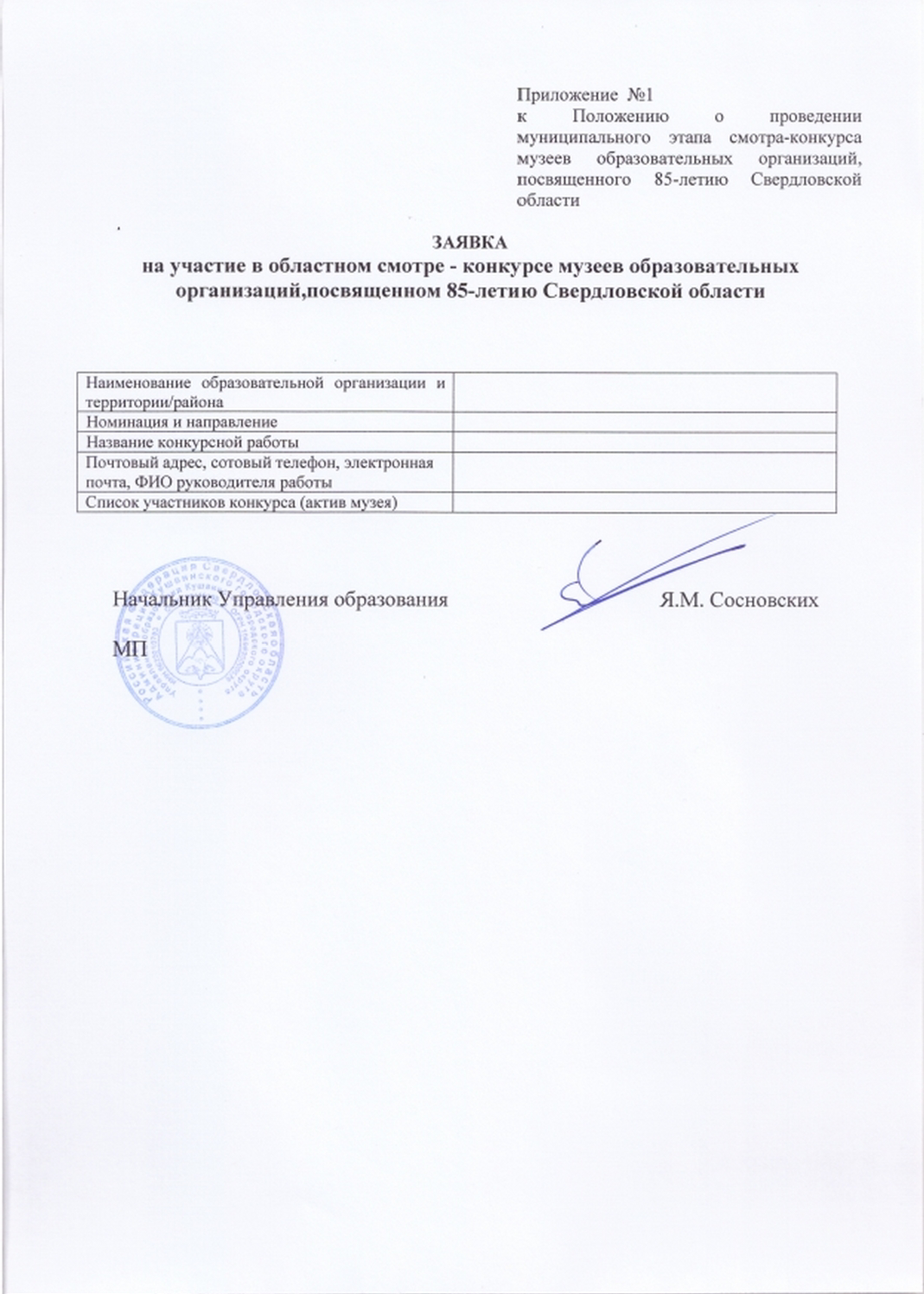 к Положению о проведении муниципального этапа смотра-конкурса музеев образовательных организаций, посвященного 85-летию Свердловской областиКритерии оценивания конкурсных материаловИнформация по З направлениям деятельности музеев:1. Экспозиционно — выставочная деятельность (максимально 20 баллов, каждая позиция от 0 до 5 баллов по каждому критерию):1.1  Соответствие содержания работы теме и целям конкурса;1.2 Содержательность, актуальность, полнота концепции;1.3 Структурированность и логичность тематико-экспозиционного плана;	1.4 Разнообразие представленных экспонатов.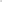 2. Поисково-собирательская деятельность (максимально 15 баллов, от 0 до З баллов по каждому критерию):2.1  Соответствие содержания работы теме и целям конкурса;2.2  Полнота описания экспоната;2.3 Значение представленного экспоната для экспозиционно-выставочной и просветительской работы музея;2.4  Качество изображения;2.5  Содержательность, актуальность, полнота концепции.3. Исследовательская деятельность (максимально 20 баллов, от 0 до 5 баллов по каждому критерию):3.1  Соответствие заявленной теме;3.2  Качество видеоряда, звукового сопровождения и сложность монтажа;	3.3  Ясность, логичность подачи материала;3.4Новизна, самостоятельность выполнения, оригинальность и нестандартность.Приложение № 3 к Положению о проведении муниципального этапа смотра-конкурса музеев образовательных организаций, посвященного 85-летию Свердловской областиСогласие на обработку персональных данных (на несовершеннолетних)Я,_________________________________________________________________________________________________________________________________________________________________________________________________________________________________________________________________________________________________________________________(фамилия, имя, отчество, год рождения, статус заыжного представителя несовершеннолетнего — мать, отещ опекун, попечитель или уполномоченный представитель органа опеки и попечительства или учреждение социальной защиты, в ютором находится нуждающийся в опеке или попечительстве несовершеннолетний, либо лица, действующего на основании доверенности, выданной заюнным представителем) далее — (Законный представитель) даю своё согласие государственному автономному нетиповому образовательному учреждению Свердловской области «Дворец молодёжи» (г. Екатеринбург, пр. Ленина, д. 1) (далее — Оператор) на обработку своих персональных данных и персональных данных несовершеннолетнего:___________________________________________________________________________________________________________________________________________________________________________________________________________________________________________________________________________________________________________________________(фамилия, имя, год рождения, адрес несовершеннолетнего)1. Законный представитель даёт согласие на обработку, как с использованием средств автоматизации, так и без использования таких средств, своих персональных данных и персональных данных Несовершеннолетнего, т.е. совершение, в том числе следующих действий: сбор, запись, систематизацию, накопление, хранение, уточнение (обновление, изменение), извлечение, использование, обезличивание, блокирование, удаление, уничтожение.2. Перечень персональных данных Законного представителя, передаваемых оператору на обработку:- фамилия, имя, отчество; - год, месяц, дата рождения; - номер телефона; - место работы адрес электронной почты.3. Перечень персональных данных Несовершеннолетнего, передаваемых оператору на обработку:- фамилия, имя, отчество; - год, месяц, дата рождения; - образовательное учреждение и его адрес, класс; - номер телефона; адрес электронной почты.4. Согласие даётся Законным представителем с целью участия Несовершеннолетнего в конкурсных мероприятиях Оператора.5. Законный представитель даёт согласие на передачу персональных данных Несовершеннолетнего третьим лицам и получение персональных данных Несовершеннолетнего от третьих лиц: Министерство общего и профессионального образования Свердловской области, в Министерство просвещения Российской Федерации, Федеральному оператору приоритетного национального проекта «Образование», а также других учреждений и организаций, принимающих участие в проведении всероссийских олимпиад и иных конкурсных мероприятий, для достижения вышеуказанных целей.6. В целях информационного обеспечения Законный представитель согласен на включение в общедоступные источники персональных данных следующих персональных данные Несовершеннолетнего: 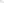 - фамилия, имя, отчество, - год, месяц, дата рождения, - образовательное учреждение и его адрес, класс, - номер телефона, - адрес электронной почты.7. Обработка персональных данных (за исключением хранения) прекращается по достижению цели обработки и прекращения обязательств по заключённым договорам и соглашениям.7.1.Персональные данные подлежат хранению в течение сроков, установленных законодательством РФ. 7.2. После завершения обработки персональные данные уничтожаются.7.3.Законный представитель может отозвать настоящее согласие путём направления письменного заявления Оператору. В этом случае Оператор прекращает обработку персональных данных, а персональные данные подлежат уничтожению, если отсутствуют иные правовые основания для обработки, установленные законодательством РФ.«   201_ г.(подпись)	(инициалы, фамилия)Согласие субъекта на обработку персональных данныхЯ,_________________________________________________________________________________________________________________________________________________________________________________________________________________________________________________________________________________________(фамилия, имя, отчество, год рождения, адрес)(далее — Субъект) даю своё согласие государственному автономному нетиповому образовательному учреждению Свердловской области «Дворец молодёжи» (г. Екатеринбург, пр. Ленина, д. 1) (далее — Оператор) на обработку своих персональных данных:1. Субъект (участник конкурса или руководитель конкурсной работы) даёт согласие на обработку, как с использованием средств автоматизации, так и без использования таких средств, своих персональных данных, т.е. совершение, в том числе следующих действий: сбор, запись, систематизацию, накопление, хранение, уточнение (обновление, изменение), извлечение, использование, обезличивание, блокирование, удаление, уничтожение.2. Перечень персональных данных Субъекта (руководителя конкурсной работы), передаваемых оператору на обработку:- фамилия, имя, отчество;-  год, месяц, дата рождения;- номер телефона; - должность, место работы - адрес электронной почты.3. Перечень персональных данных Субъекта (участника конкурса), передаваемых оператору на обработку:- фамилия, имя, отчество; - год, месяц, дата рождения; - образовательное учреждение и его адрес; - номер телефона; - адрес электронной почты.4. Согласие даётся с целью участия Субъекта в конкурсных мероприятиях Оператора.5. Субъект даёт согласие на передачу персональных данных третьим лицам и получение персональных данных от третьих лиц: Министерство общего и профессионального образования Свердловской области, в Министерство просвещения Российской Федерации, Федеральному оператору приоритетного национального проекта «Образование», а также других учреждений и организаций, принимающих участие в проведении всероссийских олимпиад и иных конкурсных мероприятий, для достижения вышеуказанных целей.6. В целях информационного обеспечения Субъект (участник конкурса) согласен на включение в общедоступные источники персональных данных следующих персональных данных: - фамилия, имя, отчество, - год, месяц, дата рождения, образовательное учреждение и его адрес, - номер телефона,-  адрес электронной почты.7. Обработка персональных данных (за исключением хранения) прекращается по достижению цели обработки и прекращения обязательств по заключённым договорам и соглашениям.7.1. Персональные данные подлежат хранению в течение сроков, установленных законодательством РФ. 7.2.После завершения обработки персональные данные уничтожаются.7.3. Субъект может отозвать настоящее согласие путём направления письменного заявления Оператору. В этом случае Оператор прекращает обработку персональных данных, а персональные данные подлежат уничтожению, если отсутствуют иные правовые основания для обработки, установленные законодательством РФ.«     »201_ г.(подлись)	(инициалы, фамилия)Приложение № 4 к Положению о проведении муниципального этапа смотра-конкурса музеев образовательных организаций, посвященного 85-летию Свердловской областиКонцепция экспозиции (выставки)Концепция выставки формирует её содержание и определяет художественное решение. Структура концепции включает:Обоснование темы и названия выставки, необходимости её создания (актуальность).Формулировка цели и задач проектируемой выставки.З. Характеристика экспозиционного пространства (помещения).Составление краткой исторической справки в соответствии с заявленной темой или биографической справки (для мемориальной экспозиции).Характеристика источниковой базы (фондовых коллекций) музея (с акцентом на наиболее значимые предметы) и рекомендации по дополнительному комплектованию (в случаенеобходимости).На основе концепции создается тематико-экспозиционный план (ТЭП) выставки — документ попредметно раскрывающий темы и разделы.Тематико-экспозиционный план (ТЭП) имеет определенную структуру и оформляется в виде таблицы:Тематико-экспозиционныйпланПриложение № 2к приказу Управления образованияот 09.01.2019 № 3 «О проведении муниципального этапа смотра-конкурса музеев образовательных организаций,посвященного 85-летию Свердловской областиОргкомитет по проведению муниципального этапа смотра-конкурса музеев образовательных организаций, посвященного 85-летию Свердловской областиЗараменских С.А. – начальник отдела развития содержания образования Управления образования Кушвинского городского округа, председатель;Морякова Е.И. – ведущий специалист отдела развития содержания образования Управления образования Кушвинского городского округа, заместитель председателя;Абрамовская О.В. – заместитель директора МАУ ДО ДДТ, секретарь;Нетунаева Н.С. – педагог-организатор  МАУ ДО ДДТ;Казакова Л.В. – методистМАУ ДО ДДТ; Браунгоф Л.И. – член городского совета ветеранов педагогического труда;Рагозина Р.Н. – член городского совета ветеранов педагогического труда;Гвоздиков В.А. –  член городского совета ветеранов. Наименования разделов, тем, подтем, комплексовОбъяснительныйтекстНазваниеэкспоната, описаниеэкспонатаСведения о характере экспозиционныхматериалов (подлинник, воспроизведение) и их размерыУказание местхранения материалов и их размерПримечание (рекомендации по группировке экспонатов, оформлению и т.д.)12з456Указываютсяточно сформированные названия разделов и тем.Актуальность.Цель.Задачи.Обоснование необходимости выбранного материала.Выписываются точно. Описание в соответствии с темой. Даютсяосновные сведения обэкспонатах.Указывается:подлинник, воспроизведение, научная реконструкция, вспомогательный материал; инвентарный номе музея или место хранения подлинника, взятого или воспроизведенного из другого хранилищаУказываются экспозиционные и оформительские решения (например: 1. Изготовить ксерокопии документов;2.Провести    конкурс сочинений, рисунков, которые украсят экспозицию